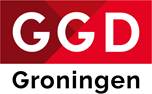 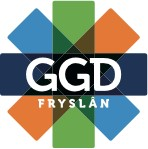 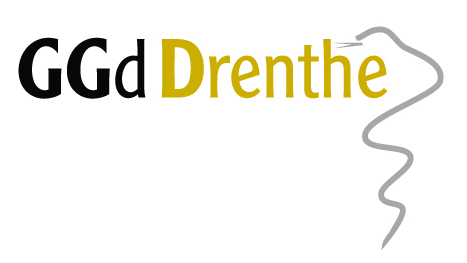 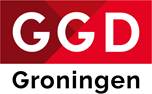 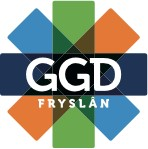 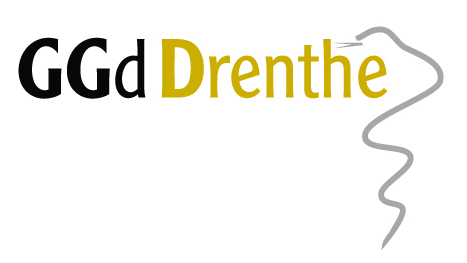 Groningen, 15 december 2020Geachte mevrouw, heer,Hierbij nodig ik u van harte uit voor de eerst volgende refereeravond georganiseerd door GGD Groningen, GGD Fryslân en GGD Drenthe. De digitale bijeenkomst zal worden gehouden op:woensdag 27 januari 2021 van 20.00 tot 22.00 uur	Zie de link in de mail/agenda-afspraakHet onderwerp van de avond is:Jonge onderzoekers op het podiumHet doen van wetenschappelijk onderzoek is een speerpunt in de Public Health. Tijdens deze avond geven Margreet Kruijer, jeugdarts KNMG en Femke de Bok, jeugdarts in opleiding bij SBOH/NSPOH en aioto (arts in opleiding tot onderzoeker) bij SBOH/UMCG,een voordracht over het promotieonderzoek waar zij recent mee gestart zijn. Zij vertellen over de opzet van hun onderzoek, wat zij gaan onderzoeken en hoe zij dat willen onderzoeken. Daarnaast is er gelegenheid om te discussiëren over het onderwerp van hun onderzoek.U bent van harte uitgenodigd om digitaal, via MS teams, aan deze avond deel te nemen.Namens de Commissie Refereeravonden,Riikka-Lotta Muldertelefoon 050 367 4306riikka.mulder@ggd.groningen.nlPROGRAMMAProgramma refereeravond GGD Groningen, GGD Fryslân en GGD Drenthete houden opwoensdagavond 27 januari 2021 om 20:00 uur	via MS TeamsDe refereeravond richt zich op artsen Maatschappij & Gezondheid en overige artsen en coassistenten werkzaam binnen de noordelijke GGD-en en verwante organisaties. 20.00 uur	Introductie door Anne Frank van Tellingen op het thema van de avond:20.05 uur	Vaccinatiegedrag in de sociale context van de 21e eeuw. Identificeren van determinanten van vaccinatiebereidheidSpreekster: Margreet Kruijer, jeugdarts KNMG GGD GroningenDoel van dit onderzoek is het in de breedte begrijpen van beïnvloedbare factoren van vaccinatiebereidheid op gezins-, regionaal-, en nationaal niveau, om de dalende vaccinatiegraad van de afgelopen jaren een halt toe te roepen. Samen met onder andere ouders, zorgverleners, gemeentelijke en nationale beleidsmakers, lokale religieuze instituten en het RIVM stellen we implementatiestrategieën voor om determinanten van vaccinatiebereidheid te versterken binnen gezinnen en op regionaal en nationaal niveau.21.10 uur	Onderzoek naar maatschappelijk handelen door de jeugdartsSpreekster: Femke de Bok, jeugdarts in opleiding bij SBOH/NSPOH en aioto (arts in opleiding tot onderzoeker) bij SBOH/UMCGWat zijn de waarden en vaardigheden van jeugdartsen wat betreft gezondheid bevorderend en preventief handelen en de uitvoering daarvan in de praktijk. Het onderzoek richt zich op vragen als: Welke waarden vinden jeugdartsen belangrijk in hun werk? Hoe willen en kunnen zij zich ontplooien op het gebied van Maatschappelijk Handelen? Hoe worden zij hiervoor opgeleid en hoe verhouden zij zich tot andere geneeskundig specialisten, zoals kinderartsen?22.00 uur	AfsluitingVoor de refereeravonden is accreditatie aangevraagd voor de artsen Maatschappij en Gezondheid.Wij nodigen u van harte uit voor deze refereeravond.Commissie RefereeravondenPraktische zaken:Voor degenen die niet werkzaam zijn bij een van de drie noordelijke GGD-en: In verband met het toesturen van het evaluatieformulier graag jouw email adres doorgeven aan Riikka-Lotta Mulder riikka.mulder@ggd.groningen.nlVolg je deze refereeravond voor het eerst dan graag ook jouw BIG nummer doorgeven aan Riikka-Lotta Mulder